MONDAYTUESDAY   WEDNESDAYTHURSDAYFRIDAY12/512/612/712/812/9Fiesta Chicken Steamed RicePeas Pineapple Chunks Wheat BreadMeatballs in Beef Gravy NEW!  Parmesan Seasoned Potatoes Green Beans Fresh Orange Italian Bread   Shells & Cheese  Broccoli Fresh Pear Rye BreadChicken ChiliRotini Pasta3 way Vegetable BlendTropical FruitWheat Dinner Roll Hamburger Au JusKetchupSteamed RiceDiced CarrotsFresh Apple Mini Wheat Hamburger Bun 12/1212/1312/1412/1512/16 Chicken ChiliRotini Pasta 3 Way Vegetable BlendTropical Fruit Wheat Dinner RollBeef Taco Shredded LettuceShredded Cheddar CheeseDiced Carrots Fresh Apple Soft Flour Tortilla Pizza Noodle BakeGreen BeansDiced Pears Wheat BreadChicken and Rice BakeWinter BlendBananaRye BreadChicken Patty SandwichBBQ DipQC Vegetable BlendFresh Orange Mini Wheat Hamburger Bun 12/19  12/2012/2112/2212/23             Turkey Hot DogKetchupPeas and CarrotsPineapple ChunksHot Dog BunMacaroni and Cheese   Broccoli Banana Wheat Bread Turkey Sub SandwichMustardShredded LettuceAmerican CheeseQC Vegetable BlendTropical FruitItalian Sub BreadSloppy JoeDiced Parsley PotatoesCornFresh PearMini Wheat HamburgerBunSpaghetti and Meatballs in Marinara SauceWinter BlendFresh OrangeWheat Dinner Roll 12/2612/2712/2812/2912/30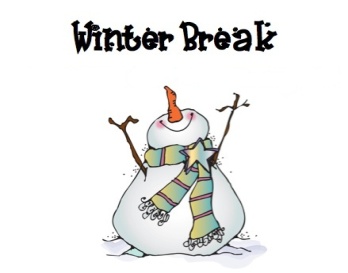  Chicken Taco Shredded Lettuce Shredded Cheddar Cheese
Peas & CarrotsFresh Apple Soft Flour TortillaRotini Pasta & Meat Sauce  Broccoli  Pineapple Chunks Wheat Bread  Pancakes with Turkey SausageSyrupDiced Parsley PotatoesBananaChicken Teriyaki Steamed Rice  3 Way Vegetable BlendTropical Fruit Wheat Dinner Roll